Tabel dan GambarTabel 1. Nilai centrality hubungan jaringan kekuasaan antar aktorTable 1. Centrality value relations between actors Sumber: Data primer diolah (2016)Source: primary data procssed (2016)Tabel 2. Perbandingan penggunaan elemen kekuasaan di tiga wilayah studi.Table 2. Comparison of the use of power elements in the three study areas.Sumber: hasil wawancara dengan informan dan pengamatan lapangan (2016)
Source: interviews with informants and field observations (2016)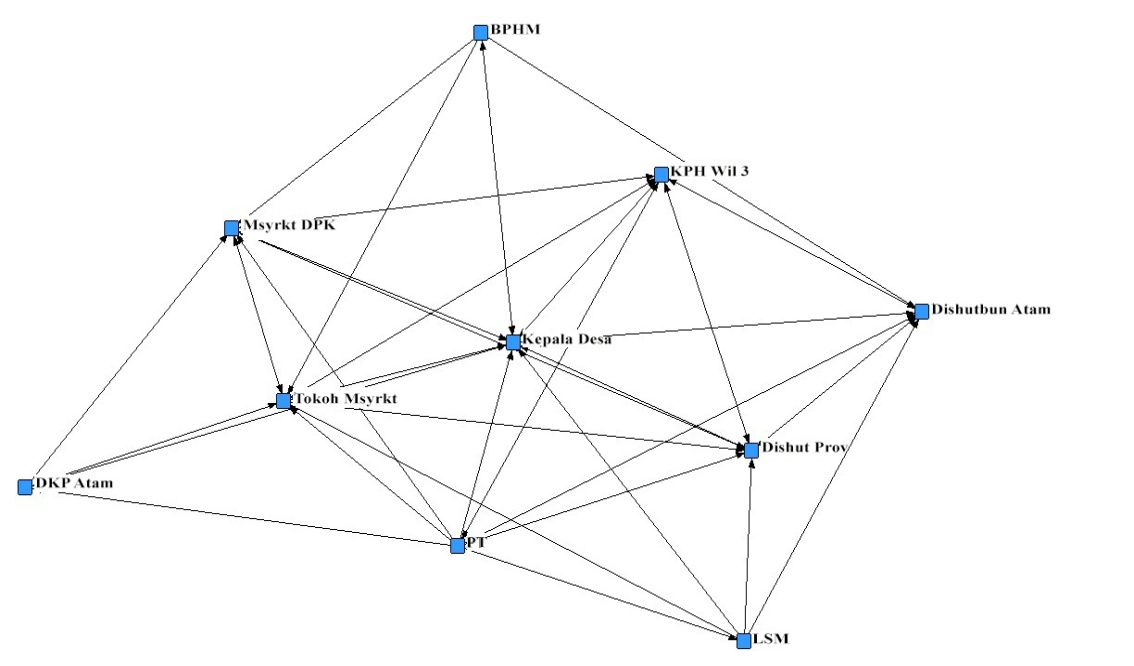 Gambar 1.  Representasi interaksi para aktor dalam jaringan di Kabupaten Aceh  Tamiang.Figure 1.  Representation of actor interactions in the network in Aceh Tamiang District.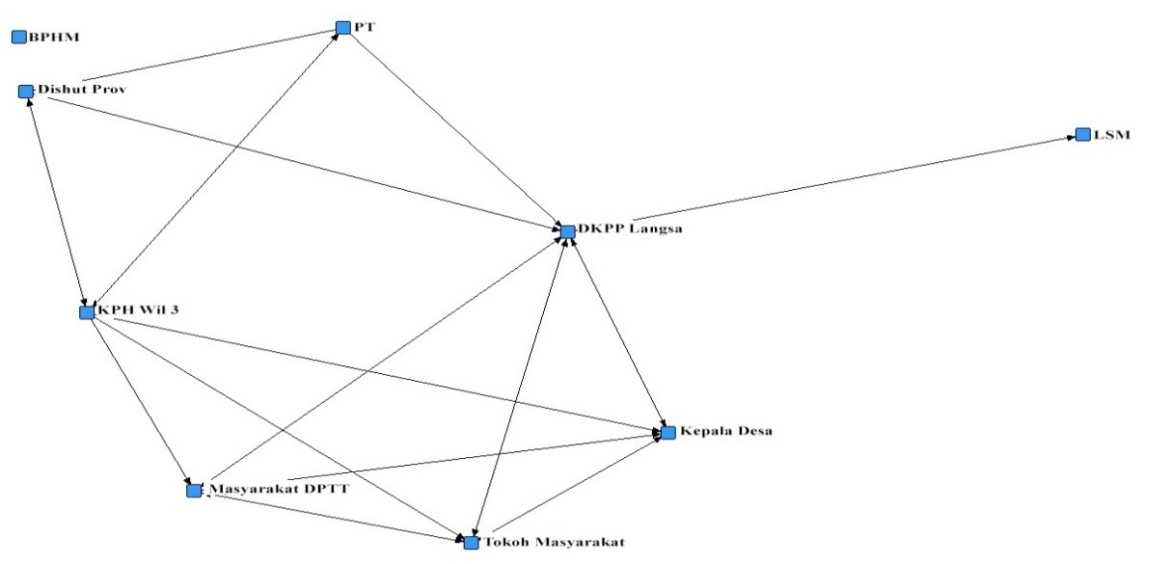 Gambar 2.  Representasi interaksi para aktor dalam jaringan di Kota Langsa.
Figure 2. Representation of interaction of actors in the network in Langsa City.
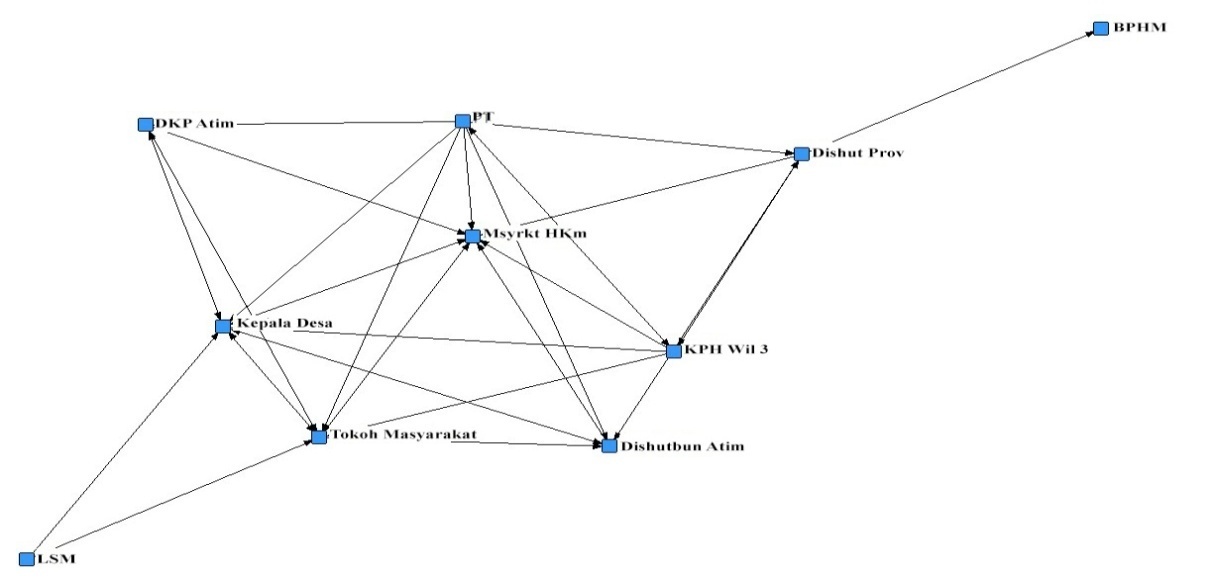 Gambar 3.  Representasi interaksi para aktor dalam jaringan di Kabupaten Aceh Timur. Figure 3.  Representation of interaction of actors in the network in East Aceh  District.NoAktor (Actor)IndegreeOutdegreeInclosenessOutclosenessBetweenessA.Kabupaten Atam (Aceh Tamiang District)1Kepala Desa (Village head) 58.00050.00090.00075.00019.0002KPH Wilayah 3 Regional (forest management  unit )32.00043.00090.00060.00018.3333Perguruan Tinggi (PT) (College)5.00040.00081.81864.2868.8334Dishut Prov (Provincial forestry service)47.00039.00081.81860.0003.8335LSM (NGOs) 3.00027.00075.00075.0000.0006Tokoh Masyarakat (Community leader)44.00024.00075.00047.3683.1677Masyarakat DPK  (Community of Aceh Tamiang)43.00023.00052.94150.0002.3338BPHM  (Mangrove forest management center)5.00014.00050.00052.9410.0009DKP Atam (Marine  and fishery services of Aceh Tamiang)10.00013.00045.00090.0000.00010Dshutbun Atam (Forestry and plantation service of Aceh Tamiang)33.0007.00034.61560.0001.500 B.Kota Langsa (Langsa of City)11KPH Wilayah 3 (forest management  unit )14.00024.00014.28642.1054.00012DKPP Langsa (Marine, Plantation, and Agricultural service of Langsa)23.00017.00047.05920.00012.00013Perguruan Tinggi (PT) (College)5.00015.00014.03540.0000.40014Kepala Desa (Village head)20.00014.00042.10519.5120.40015Masyarakat DPTT (Community of Langsa)17.00013.00042.10519.5120.40016Tokoh Masyarakat (Community leader)16.00013.00042.10519.5120.40017Dishut Prov (Provincial forestry service)14.00012.00014.28638.0950.40018LSM (NGOs)4.0005.00034.78318.6050.00019BPHM (Mangrove forest management centre)0.0000.00011.11111.1110.000C.Kabupaten Atim (Regency of Aceh East)20Perguruan Tinggi (PT) (College)5.00035.00012.32947.3680.72621KPH Wilayah 3 (forest management  unit )14.00031.00012.50042.8572.09522Dishut Prov (Provincial forestry service)14.00025.00012.50047.3680.72623Kepala Desa (Village head)30.00019.00047.36816.6674.51224Tokoh Masyarakat (Community leader)30.00014.00047.36816.6674.51225Dishutbun Atim (Forestry and plantation service of East Aceh)19.00012.00040.40916.3640.95226Masyarakat HKm (Community forest of East Aceh)27.0009.00047.36816.0710.95227DKP Atim (Marine  and fishery services of East Aceh)11.0006.00037.50016.3640.95228LSM (NGOs)  0.000  5.00010.00018.7500.00029BPHM (Mangrove forest management center)6.0000.00013.84610.0000.000Elemen (Elements)Definisi(definition)DPK (Village Pusong Kapal)DPTT(Village  Pusong Telaga Tujoh)HKm(Community forest)Paksaan(Coercions)Mengubah perilaku dengan kekuatanAdanya MOU kerja sama dengan KPH. Ada peraturan desa untuk perlindungan mangrove.Ada aturan tak tertulisNorma aturan tak tertulisAdanya izin usaha pemanfaatan dan rencana operasional(Dis) Insentif(Dis-Incentive)Mengubah perilaku dengan keuntungan /kerugianAspek legalitas, pemanfaatan hutan, HHBK, dan jasa lingkungan.Adanya sanksi dan dendaPerlindungan kawasan hutan.Adanya sanksi dan denda Pemanfaatan kawasan, penanaman, pemanfatan jasa lingkungan, pemanfaatan HHBK, pemungutan hasil hutan kayu dan pemungutan hasil hutan bukan kayuAdanya sanksi administrasiInformasi yang dominan(Dominant Information)Mengubah perilaku dengan informasi unverifiedAdanya kepercayaan,  Tidak memverifikasi informasiAdanya kepercayaan, Tidak memverifikasi informasiAdanya kepercayaan dan kewajiban, Tidak memverifikasi informasi